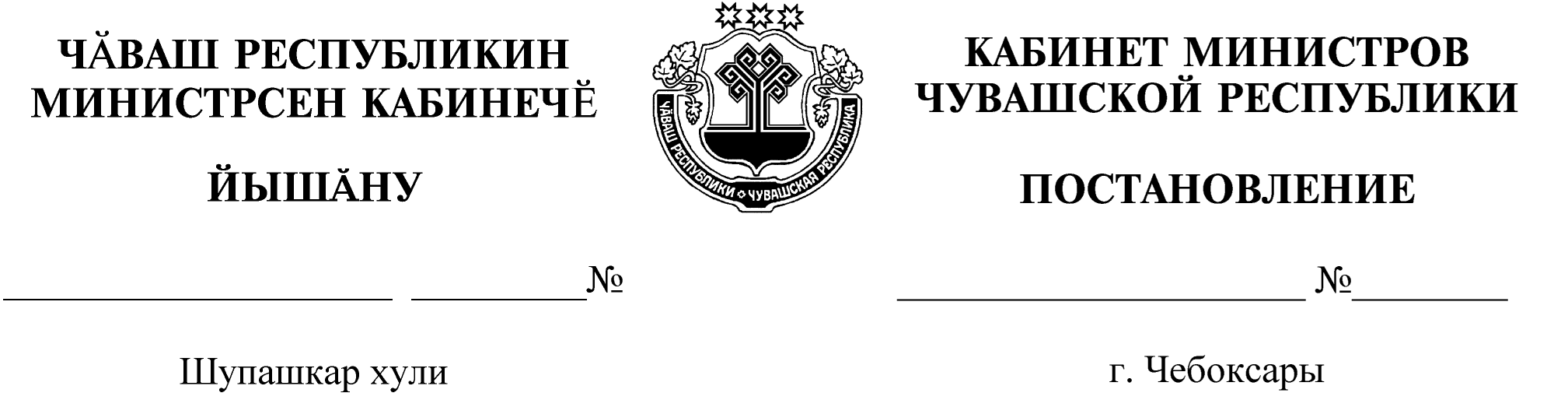 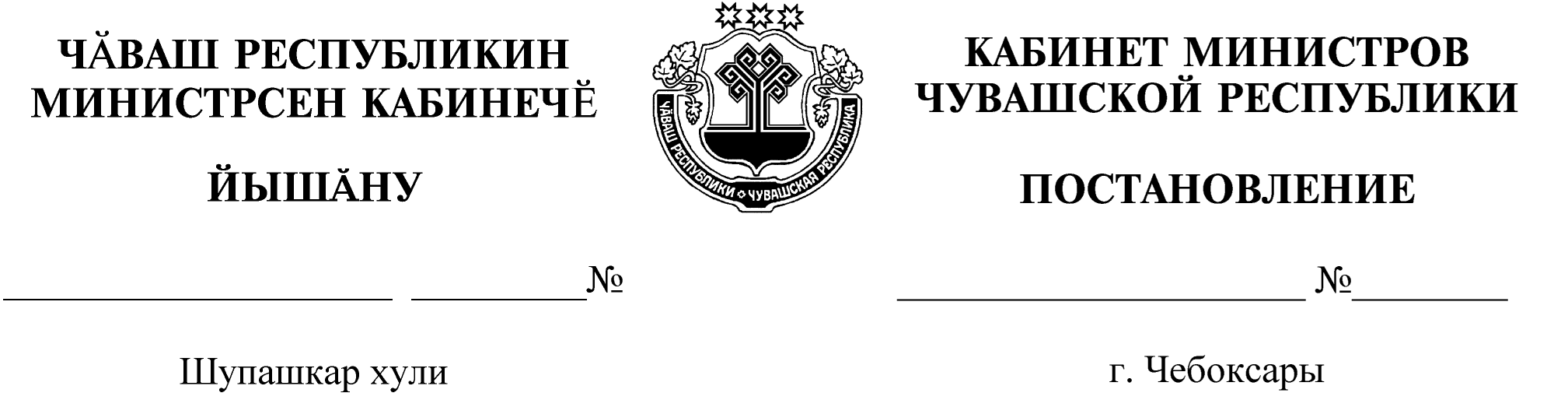 Об утверждении Положения о региональном государственном контроле (надзоре) в области обращения с животными В соответствии с пунктом 3 части 1 статьи 7 Федерального закона «Об ответственном обращении с животными и о внесении изменений в отдельные законодательные акты Российской Федерации» Кабинет Министров Чувашской Республики   п о с т а н о в л я е т:1. Утвердить прилагаемое Положение о региональном государственном контроле (надзоре) в области обращения с животными (далее – Положение).2. Настоящее постановление вступает в силу через десять дней после дня его официального опубликования, за исключением раздела IX Положения, который вступает в силу с 1 марта 2022 года.И.о. Председателя Кабинета Министров    Чувашской Республики 					            Д.КрасновУТВЕРЖДЕНОпостановлением Кабинета МинистровЧувашской Республикиот 08.09.2021   № 433П О Л О Ж Е Н И Ео региональном государственном контроле (надзоре) в областиобращения с животнымиI. Общие положения1. Настоящее Положение устанавливает порядок организации и осуществления регионального государственного контроля (надзора) в области обращения с животными (далее – государственный контроль (надзор).2. Предметом государственного контроля (надзора) является соблюдение юридическими лицами, индивидуальными предпринимателями и гражданами (далее – контролируемое лицо) обязательных требований в области обращения с животными, установленных Федеральным законом «Об ответственном обращении с животными и о внесении изменений в отдельные законодательные акты Российской Федерации» и принимаемыми в соответствии с ним иными нормативными правовыми актами Российской Федерации, законами и иными нормативными правовыми актами Чувашской Республики, при содержании и использовании животных, ином обращении с животными, осуществлении деятельности по обращению с животными без владельцев, при осуществлении деятельности приютов для животных, в том числе соблюдение норм содержания животных в них, за исключением случаев, установленных частью 2 статьи 19 Федерального закона «Об ответственном обращении с животными и о внесении изменений в отдельные законодательные акты Российской Федерации» (далее – обязательные требования).3. Государственный контроль (надзор) осуществляется Государственной ветеринарной службой Чувашской Республики (далее – Служба).  4. Должностными лицами, уполномоченными на осуществление государственного контроля (надзора), являются:а) руководитель Службы;б) заместитель руководителя Службы, в ведении которого находятся полномочия по осуществлению государственного контроля (надзора);в) государственные гражданские служащие Чувашской Республики, замещающие должности государственной гражданской службы Чувашской Республики в Службе, в должностные регламенты которых входит осуществление полномочий по государственному контролю (надзору), в том числе проведение профилактических и контрольных (надзорных) мероприятий.5. Должностными лицами, уполномоченными на принятие решений о проведении контрольных (надзорных) мероприятий, являются руководитель Службы или заместитель руководителя Службы. 6. Должностные лица, осуществляющие государственный контроль (надзор), при проведении контрольного (надзорного) мероприятия в пределах своих полномочий и в объеме проводимых контрольных (надзорных) действий пользуются правами, установленными частями 5, 6 статьи 19 Федерального закона «Об ответственном обращении с животными и о внесении изменений в отдельные законодательные акты Российской Федерации», частью 2 статьи 29 Федерального закона «О государственном контроле (надзоре) и муниципальном контроле в Российской Федерации» (далее – Федеральный закон).7. К отношениям, связанным с осуществлением государственного контроля (надзора), применяются положения Федерального закона.II. Объекты государственного контроля (надзора)8. Объектами государственного контроля (надзора) (далее также – объект контроля) являются:а) деятельность по содержанию и использованию животных, иному обращению с животными;б) деятельность по обращению с животными без владельцев, деятельность приютов для животных, в том числе соблюдение норм содержания животных в них, за исключением случаев, установленных частью 2 статьи 19 Федерального закона «Об ответственном обращении с животными и о внесении изменений в отдельные законодательные акты Российской Федерации»; в) здания, помещения, сооружения, оборудование, устройства, предметы, материалы, транспортные средства и другие объекты, которыми контролируемые лица владеют и (или) пользуются при содержании и использовании животных.9. Учет объектов контроля осуществляется:а) путем получения информации о содержании животных гражданами и организациями по итогам проведения контрольных (надзорных) мероприятий;б) путем получения информации от организаций, осуществляющих деятельность по обращению с животными без владельцев, при осуществлении деятельности приютов для животных; в) путем получения информации о содержании и использовании животных гражданами и организациями по итогам проведения профилактических мероприятий, а также с учетом информации, содержащейся в информационных ресурсах.10. Службой осуществляется фиксация сведений об объектах контроля путем их внесения в учетные документы.Учетные документы могут быть созданы как на бумажном, так и на электронном носителе и представляют собой перечень сведений об объектах контроля.Внесение сведений об объектах контроля осуществляется в течение двух рабочих дней со дня их поступления.11. Формирование и ведение учетных документов осуществляются по каждому объекту контроля отдельно.III. Управление рисками причинения вреда(ущерба) охраняемым законом ценностям при осуществлениигосударственного контроля (надзора)12. При осуществлении государственного контроля (надзора) применяется система оценки и управления рисками причинения вреда (ущерба) охраняемым законом ценностям.13. Служба при осуществлении государственного контроля (надзора) относит объекты контроля, предусмотренные пунктом 8 настоящего Положения, к одной из следующих категорий риска причинения вреда (ущерба) (далее также – категории риска):средний риск;умеренный риск;низкий риск.Отнесение объектов контроля к категории риска осуществляется решением руководителя Службы о присвоении (изменении) категории риска в соответствии с критериями отнесения объектов государственного контроля (надзора) к категориям риска, указанными в разделе IV настоящего Положения.IV. Критерии отнесения объектов государственного контроля(надзора) к категориям риска14. В рамках осуществления государственного контроля (надзора) объекты контроля относятся к следующим категориям риска:а) к категории среднего риска – деятельность организаций, осуществляющих деятельность по обращению с животными без владельцев, при осуществлении деятельности приютов для животных;б) к категории умеренного риска – деятельность граждан и организаций по содержанию животных; в) к категории низкого риска – деятельность организаций, осуществляющих деятельность по обращению с животными без владельцев, рассчитанных на единовременное содержание не более 15 голов животных, при осуществлении деятельности по временной передержке животных.15. Объекты контроля, подлежащие отнесению в соответствии с пунктом 14 настоящего Положения к категориям среднего, умеренного, низкого риска, при наличии следующих решений, вступивших в законную силу в течение 
трех лет, предшествующих дате принятия решения об отнесении объекта к категории риска, подлежат отнесению к следующим категориям:а) категория среднего риска – наличие трех и более решений о назначении наказания за совершение правонарушений в области обращения с животными, предусмотренных Кодексом Российской Федерации об административных правонарушениях;б) категория умеренного риска – наличие не более двух решений о назначении наказания за совершение правонарушений в области обращения с животными, предусмотренных Кодексом Российской Федерации об административных правонарушениях;в) категория низкого риска – правонарушения в области обращения с животными, предусмотренные Кодексом Российской Федерации об административных правонарушениях, не совершались.V. Учет рисков причинения вреда (ущерба)охраняемым законом ценностям при проведении контрольных(надзорных) мероприятий16. Периодичность проведения плановых контрольных (надзорных) мероприятий в отношении объектов контроля в зависимости от присвоенной категории риска:а) в отношении объектов контроля, отнесенных к категории среднего риска, проводится одно из следующих контрольных (надзорных) мероприятий:инспекционный визит;рейдовый осмотр;документарная проверка;выездная проверка;наблюдение за соблюдением обязательных требований;выездное обследование.Указанные мероприятия проводятся с периодичностью один раз в четыре года;б) в отношении объектов контроля, отнесенных к категории умеренного риска, проводится одно из следующих контрольных (надзорных) мероприятий:инспекционный визит;рейдовый осмотр;документарная проверка;выездная проверка;наблюдение за соблюдением обязательных требований;выездное обследование.Указанные мероприятия проводятся с периодичностью один раз в шесть лет;в) в отношении объектов контроля, отнесенных к категории низкого риска, плановые проверки не проводятся.17. При осуществлении контрольных (надзорных) мероприятий в отношении объектов контроля устанавливаются следующие индикаторы риска:1) наличие в течение одного календарного года трех и более жалоб (обращений) на контролируемых лиц, содержащих информацию о нарушении обязательных требований;2) наличие в течение одного календарного года двух и более предостережений о недопустимости нарушения обязательных требований (далее – предостережение), направленных контролируемому лицу;3) установление в течение двух календарных лет у контролируемых лиц двух и более случаев причинения вреда животным в результате жестокого обращения с животными при отсутствии признаков уголовно наказуемого деяния;4) наличие в течение двух календарных лет двух и более случаев возникновения (регистрации) заразных, в том числе особо опасных, болезней животных, по которым установлены ограничительные мероприятия (карантин), при осуществлении контролируемым лицом деятельности в области обращения с животными;5) отсутствие контрольных (надзорных) мероприятий, проводимых во взаимодействии с контролируемым лицом в рамках осуществления государственного контроля (надзора), в отношении контролируемого лица в течение трех лет, предшествующих дате принятия решения об отнесении объекта контроля к определенной категории риска.VI. Профилактика рисков причинения вреда (ущерба)охраняемым законом ценностям18. При осуществлении государственного контроля (надзора) могут проводиться следующие виды профилактических мероприятий:1) информирование;2) обобщение правоприменительной практики;3) объявление предостережения;4) консультирование;5) профилактический визит.19. Служба ежегодно в срок до 20 декабря утверждает программу профилактики рисков причинения вреда (ущерба) охраняемым законом ценностям, которая размещается на официальном сайте Службы на Портале органов власти Чувашской Республики в информационно-телекоммуникационной сети «Интернет» (далее – официальный сайт Службы).20. Информирование по вопросам соблюдения обязательных требований осуществляется в порядке, установленном статьей 46 Федерального закона. Информирование осуществляется посредством размещения Службой предусмотренных статьей 46 Федерального закона сведений на официальном сайте Службы, в средствах массовой информации, в личных кабинетах контролируемых лиц в государственных информационных системах (при их наличии) и в иных формах. 21. Доклад о правоприменительной практике, содержащий результаты обобщения правоприменительной практики Службы (далее – доклад о правоприменительной практике), готовится ежегодно до 1 марта года, следующего за отчетным, и подлежит публичному обсуждению. Доклад о правоприменительной практике утверждается приказом руководителя Службы и размещается на официальном сайте Службы в срок до 1 апреля года, следующего за отчетным годом.22. В случае наличия у Службы сведений о готовящихся нарушениях обязательных требований или признаках нарушений обязательных требований и (или) в случае отсутствия подтвержденных данных о том, что нарушение обязательных требований причинило вред (ущерб) охраняемым законом ценностям либо создало угрозу причинения вреда (ущерба) охраняемым законом ценностям, Служба объявляет контролируемому лицу предостережение и предлагает принять меры по обеспечению соблюдения обязательных требований. Решение об объявлении предостережения контролируемому лицу принимается руководителем Службы. Предостережение объявляется и направляется контролируемому лицу в порядке, предусмотренном статьей 49 Федерального закона.23. Контролируемое лицо вправе подать в Службу возражение в отношении предостережения в срок не позднее 20 рабочих дней со дня получения предостережения.24. Возражение направляется контролируемым лицом (его представителем) (далее также – заявитель) на бумажном носителе почтовым отправлением, либо в виде электронного документа на указанный в предостережении адрес электронной почты Службы, либо иными указанными в предостережении способами.Возражение должно содержать:фамилию, имя, отчество (последнее – при наличии), сведения о месте жительства заявителя – физического лица либо наименование, сведения о месте нахождения заявителя – юридического лица, а также номер (номера) контактного телефона, адрес (адреса) электронной почты (при наличии) и почтовый адрес, по которым должен быть направлен ответ заявителю;сведения о предостережении и должностном лице, направившем предостережение;доводы, на основании которых заявитель не согласен с предостережением.В случаях невозможности установления из представленных заявителем документов должностного лица, направившего предостережение, возражение возвращается заявителю без рассмотрения с указанием причин невозможности рассмотрения и разъяснением порядка надлежащего обращения.Возражение рассматривается должностными лицами Службы в течение 
20 рабочих дней со дня получения возражения.По итогам рассмотрения Службой возражения принимается одно из следующих решений:оставление предостережения без изменения;отмена предостережения. Служба в срок  не позднее трех рабочих дней, следующих за днем принятия решения, указанного в абзацах девятом и десятом настоящего пункта, направляет контролируемому лицу, подавшему возражение, на указанный им адрес в бумажном виде почтовым отправлением либо в виде электронного документа мотивированный ответ о результатах рассмотрения возражения.25. Консультирование осуществляется должностными лицами Службы по телефону, посредством видео-конференц-связи, на личном приеме.26. Время консультирования по телефону, посредством видео-конференц-связи, на личном приеме одного контролируемого лица (его представителя) не может превышать 15 минут.27. Консультирование осуществляется по следующим вопросам:разъяснение положений нормативных правовых актов, содержащих обязательные требования, оценка соблюдения которых осуществляется в рамках государственного контроля (надзора);разъяснение положений нормативных правовых актов, регламентирующих порядок осуществления государственного контроля (надзора);порядок обжалования действий или бездействия должностных лиц.28. Письменное консультирование осуществляется по вопросам, предусмотренным пунктом 27 настоящего Положения, в случае поступления обращения в письменной форме.29. В случае поступления трех и более однотипных обращений контролируемых лиц и их представителей консультирование осуществляется посредством размещения на официальном сайте Службы письменного разъяснения, подписанного руководителем Службы.30. По итогам консультирования информация в письменной форме контролируемым лицам и их представителям не предоставляется, за исключением случаев направления контролируемым лицом запроса о предоставлении письменного ответа в сроки, установленные Федеральным законом «О порядке рассмотрения обращений граждан Российской Федерации». Служба осуществляет учет проведенных консультирований.31. Профилактический визит в отношении контролируемого лица проводится должностными лицами, уполномоченными на осуществление государственного контроля (надзора), в порядке, установленном статьей 52 Федерального закона.О проведении профилактического визита контролируемое лицо должно быть уведомлено не позднее чем за пять рабочих дней до даты его проведения.VII. Осуществление государственного контроля (надзора)32. Плановые контрольные (надзорные) мероприятия проводятся на основании плана проведения плановых контрольных (надзорных) мероприятий на очередной календарный год, формируемого Службой и согласованного с органами прокуратуры.33. В целях фиксации должностным лицом, уполномоченным на осуществление государственного контроля (надзора), и лицами, обладающими специальными знаниями и навыками, необходимыми для оказания содействия контрольным (надзорным) органам, в том числе при применении технических средств, привлекаемыми к совершению контрольных (надзорных) действий (далее – специалисты), доказательств нарушений обязательных требований могут использоваться фотосъемка, аудио- и видеозапись, иные способы фиксации доказательств.Решение об использовании фотосъемки, аудио- и видеозаписи, иных способов фиксации доказательств нарушений обязательных требований при осуществлении контрольных (надзорных) мероприятий, совершении контрольных (надзорных) действий принимается должностными лицами, уполномоченными на осуществление государственного контроля (надзора), и специалистами самостоятельно.В обязательном порядке должностными лицами, уполномоченными на осуществление государственного контроля (надзора), и специалистами для доказательства нарушений обязательных требований используются фотосъемка, 
аудио- и видеозапись, иные способы фиксации доказательств в случаях:проведения контрольного (надзорного) мероприятия в отношении контролируемого лица, которым создавались (создаются) препятствия в проведении контрольного (надзорного) мероприятия, совершении контрольных (надзорных) действий;если в ходе проведения контрольного (надзорного) мероприятия усматривается состав административного правонарушения, за совершение которого предусмотрено административное приостановление деятельности;проведения досмотра в ходе контрольного (надзорного) мероприятия в отсутствие контролируемого лица;проведения выездной проверки.При досмотре, осуществляемом в присутствии контролируемого лица или его представителя, может применяться видеозапись.Для фиксации доказательств нарушений обязательных требований могут быть использованы любые имеющиеся в распоряжении технические средства фотосъемки, аудио- и видеозаписи. Информация о проведении фотосъемки, 
аудио- и видеозаписи и использованных для этих целей технических средствах отражается в акте контрольного (надзорного) мероприятия.Проведение фотосъемки, аудио- и видеозаписи осуществляется с обязательным уведомлением контролируемого лица.Фиксация нарушений обязательных требований при помощи фотосъемки производится не менее чем двумя снимками каждого из выявленных нарушений обязательных требований.Аудио- и видеозапись осуществляется в ходе проведения контрольного (надзорного) мероприятия непрерывно с уведомлением в начале и конце записи о дате, месте, времени начала и окончания осуществления записи. В ходе записи подробно фиксируются и указываются место и характер выявленного нарушения обязательных требований.Результаты проведения фотосъемки, аудио- и видеозаписи являются приложением к акту контрольного (надзорного) мероприятия.Использование фотосъемки и видеозаписи для фиксации доказательств нарушений обязательных требований осуществляется с учетом требований законодательства Российской Федерации о защите государственной тайны.34. Контролируемое лицо вправе представить в Службу информацию о невозможности присутствия при проведении контрольного (надзорного) мероприятия:в случае введения режима повышенной готовности или чрезвычайной ситуации на всей территории Российской Федерации либо на ее части;при наличии обстоятельств, требующих безотлагательного присутствия контролируемого лица в ином месте во время проведения контрольного (надзорного) мероприятия (при представлении подтверждающих документов).Проведение контрольного (надзорного) мероприятия переносится Службой на срок, необходимый для устранения обстоятельств, послуживших поводом для такого обращения контролируемого лица.35. Государственный контроль (надзор) осуществляется посредством проведения следующих контрольных (надзорных) мероприятий:инспекционный визит;рейдовый осмотр;документарная проверка;выездная проверка;наблюдение за соблюдением обязательных требований;выездное обследование. 36. Инспекционный визит осуществляется в порядке, предусмотренном статьей 70 Федерального закона.В ходе инспекционного визита могут совершаться следующие контрольные (надзорные) действия:осмотр;опрос;получение письменных объяснений;истребование документов, которые в соответствии с обязательными требованиями должны находиться в месте нахождения (осуществления деятельности) контролируемого лица (его филиалов, представительств, обособленных структурных подразделений) либо объекта контроля.37. Рейдовый осмотр осуществляется в порядке, предусмотренном статьей 71 Федерального закона. В ходе рейдового осмотра могут совершаться следующие контрольные (надзорные) действия:осмотр;досмотр;опрос;получение письменных объяснений;истребование документов.38. Документарная проверка осуществляется в порядке, предусмотренном статьей 72 Федерального закона. В ходе документарной проверки могут совершаться следующие контрольные (надзорные) действия:получение письменных объяснений;истребование документов.39. Выездная проверка осуществляется в порядке, предусмотренном статьей 73 Федерального закона.В ходе выездной проверки могут совершаться следующие контрольные (надзорные) действия:осмотр;досмотр;опрос;получение письменных объяснений;истребование документов.40. Наблюдение за соблюдением обязательных требований (мониторинг безопасности) осуществляется в порядке, предусмотренном статьей 74 Федерального закона. Наблюдение за соблюдением обязательных требований (мониторинг безопасности) проводится без взаимодействия с контролируемым лицом.41. Выездное обследование осуществляется в порядке, предусмотренном статьей 75 Федерального закона.В ходе выездного обследования может осуществляться осмотр.Выездное обследование проводится без информирования и взаимодействия с контролируемым лицом. Срок проведения выездного обследования не может превышать один рабочий день.42. Результаты контрольного (надзорного) мероприятия оформляются в порядке, предусмотренном главой 16 Федерального закона.VIII. Обжалование решений контрольных (надзорных) органов,действий (бездействия) их должностных лиц43. Действия (бездействие) должностных лиц Службы, решения, принятые Службой в ходе осуществления государственного контроля (надзора), могут быть обжалованы контролируемым лицом в досудебном порядке в соответствии с положениями главы 9 Федерального закона.44. Жалоба подлежит рассмотрению Службой в течение 20 рабочих дней со дня ее регистрации.45. Жалоба на решения, действия (бездействие) должностных лиц Службы рассматривается руководителем Службы.IX. Ключевые и индикативные показатели государственногоконтроля (надзора) в области обращения с животнымии их целевые значения46. Оценка результативности и эффективности деятельности Службы в части осуществления государственного контроля (надзора) осуществляется на основе системы показателей результативности и эффективности и формируется в соответствии с требованиями, установленными статьей 30 Федерального закона. Перечень ключевых и индикативных показателей государственного контроля (надзора) в области обращения с животными и их целевые значения приведены в приложении к настоящему Положению._____________